HIPAA Compliance Patient Consent FormOur Notice of Privacy Practices provides information about how we may use or disclose protected health information. The notice contains a patient’s rights section describing your rights under the law. You ascertain that by your signature you have reviewed our notice before signing this consent.The terms of the notice may change, if so, you will be notified at your next visit to update your signature/date.You have the right to restrict how your protected health information is used and disclosed for treatment, payment or healthcare operations. We are not required to agree with this restriction, but if we do, we shall honor this agreement. The HIPAA (Health Insurance Portability and Accountability Act of 1996) law allows for the use of the information for treatment, payment, or healthcare operations.By signing this form, you consent to our use and disclosure of your protected healthcare information and potentially anonymous usage in a publication. You have the right to revoke this consent in writing, signed by you. However, such a revocation will not be retroactive.By signing this form, I understand that:Protected health information may be disclosed or used for treatment, payment, or healthcare operations.The practice reserves the right to change the privacy policy as allowed by law.The practice has the right to restrict the use of the information but the practice does not have to agree to those restrictions.The patient has the right to revoke this consent in writing at any time and all full disclosures will then cease.The practice may condition receipt of treatment upon execution of this consent.May we phone, email, or send a text to you to confirm appointments?			        YES        NOMay we leave a message on your answering machine at home or on your cell phone?	        YES        NOMay we discuss your medical condition with any member of your family?		        YES        NOIf YES, please name the members allowed:__________________________________________________________________________________________________________________________________________________________________________This consent was signed by: ____________________________________________________(PRINT NAME PLEASE)Signature: _______________________________________________________ Date:___________Witness: ________________________________________________________ Date: ___________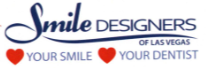 We strive to render excellent dental care to you and the rest of our patients. In an attempt to be consistent with this, we have an Appointment Cancellation Policy that allows us to schedule appointments for all patients. When an appointment is scheduled, that time has been set aside for you and when it is missed, that time cannot be used to treat another patient. Starting October 1, 2018 We require that you give our office 24-hour notice in the event that you need to reschedule your appointment. This allows for other patients to be scheduled into that appointment. If you miss an appointment without contacting our office within the required time, this is considered a missed appointment. A fee of $25.00 will be charged to you; this fee cannot be billed to your insurance company and will be your direct responsibility. No future appointments can be scheduled nor can records be transferred without the payment of this fee. Additionally, if a patient is more than 20 minutes late without prior notice for a scheduled appointment, we will consider this a missed appointment and the $25.00 cancellation fee will be charged. I also acknowledge and agree that in the event I do not pay for services rendered, a collection fee of 50% will be added to the balance in the event the terms are not met and reasonable attorney fees and court costs incurred in collection of my past due account.If you have any questions regarding this policy, please let our staff know and we will be glad to clarify any questions you have. We thank you for your patronage. I have read and understand the Appointment Cancellation Policy of the practice and I agree to be bound by its terms. I also understand and agree that such terms may be amended from time-to-time by the practice. I, ___________________________ (print name), have read Smile Designers of LV Appointment Cancellation Policy. _________________________________________		______________________Signature of Patient 						Date